Број: 202-14-O/4Дана: 29.09.2014. годинеПРЕДМЕТ: ИЗМЕНА КОНКУРСНЕ ДОКУМЕНТАЦИЈЕ	У конкурсној документацији за ЈН 202-14-О - набавка реагенаса и потрошног материјала за апарат MINI VIDAS за потребе Ургентне лабораторије у оквиру Ургентног центра Клиничког центра Војводине, дошло је до измене у тачки 5. Конкурсне документације на стр. 9/31, Додатни услови за учешће у поступку јавне набавке из члана 76. Закона, тачка 6 – мења се тражени услов тако да гласи - Да понуђач располаже неопходним финансијским и пословним капацитетом; - да нема ни један дан неликвидности у периоду од шест месеци пре објављивања позива, односно од дана 29.03.2014. до 29.09.2014. године и да је остварио најмање 6.000.000,00 динара прихода у последње две године. За испуњеност истог довољно је доставити Потврда НБС о броју дана неликвидности за период од 29.03.2014. до 29.09.2014. године. Потврду издаје: Народна банка Србије, Дирекција за регистре и принудну наплату, Одељење за принудну наплату, Одсек за пријем основа и налога принудне наплате, Крагујевац. Потврда се може наручити електронски, слањем захтева са потребним подацима о фирми и исказом која се потврда жели). Извештај о бонитету НБС (или АПР) или понуђачеви биланси стања и биланси успеха, или изводи из тих биланса, за претходне две обрачунске године (2012. и 2013. година). Измењена конкурсна документација је постављена на Портал ЈН.С поштовањем,Комисија за јавну набавку 202-14-О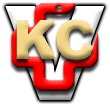 KLINIČKI CENTAR VOJVODINE21000 , Hajduk Veljkova 1, Vojvodina, Srbijatelefonska centrala: +381 21/484 3 484www.kcv.rs, e-mail: uprava@kcv.rs